Publicado en  el 17/02/2015 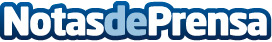 Fersa obtiene un beneficio de dos millones, un 47% más que el año anteriorDatos de contacto:Nota de prensa publicada en: https://www.notasdeprensa.es/fersa-obtiene-un-beneficio-de-dos-millones-un Categorias: Otras Industrias http://www.notasdeprensa.es